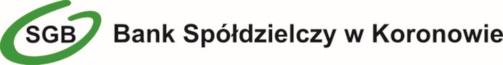 Wniosek o zmianę usług Nazwa placówki Banku prowadzącej rachunek:Dane posiadacza rachunku/użytkownika/należy wstawić znak X we właściwe pole/ Zmiana pakietuZAWIADAMIANIE O ZMIANACH wyraża zgodę /  nie wyraża zgody*) na zawiadamianie go przez Bank o zmianie:wysokości oprocentowania, w wyniku której następuje obniżenie oprocentowania środków pieniężnych zgromadzonych na rachunku;rodzaju stawki bazowej;wysokości marży Banku/wartości wskaźnika;taryfy;regulaminu;w zakresie uczestnictwa w obowiązkowym systemie gwarantowania depozytów i zasadach jego funkcjonowania, w tym o zakresie podmiotowym i przedmiotowym ochrony przysługującej ze strony BFG, w tym o rodzajach osób i podmiotów, które mogą być uznane za deponenta oraz o maksymalnej granicy ochrony gwarancyjnej;poprzez  przesyłanie  zmienionych dokumentów na e-mail Posiadacza ,   powiadomień do Posiadacza o zmianach dokumentów z informacją, że dokument zawierający zmiany jest dostępny na  portalu internetowym ,,Moje dokumenty SGB’’ : na e-mail Posiadacza albo za pomocą wiadomości SMSpieczątka i podpisy osób reprezentujących                              stempel funkcyjny i podpisy pracownika                posiadacza rachunku                                                   placówki Banku przyjmującego wniosekimię i nazwisko, adres /nazwa i siedziba Numer rachunku |_ _|_ _| |_ _|_ _|_ _|_ _| |_ _|_ _|_ _|_ _| |_ _|_ _|_ _|_ _| |_ _|_ _|_ _|_ _| |_ _|_ _|_ _|_ _| |_ _|_ _|_ _|_ _|Z dniem  01-|_ _|_ _|-|_ _|_ _|_ _|_ _|  proszę/ prosimy o zmianę:  pakietu na |                                       | (nazwa pakietu)                                                                                                                                                                           , miejscowość, data